Fleetwood Town Council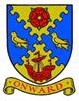 Onward to a Better Future	 Minutes of the Full Council Meeting held on Tuesday 26 July 2022 at 7.00pm    at North Euston HotelIrene Tonge – Signature:   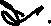 Minutes3638Opening of the meeting. ChairmanThe Chairman Cheryl Raynor opened the meeting at 7.00pm and welcomed everyone in attendance. She said a few words about the recent events that FTC had been involved with… Tram Sunday, Lifeboat Day and Open day at the Memorial Park and how it was really nice to see so many people out in support and enjoying themselves.Present: Cllrs Raynor, Stirzaker, O’Neill, Crawford, Shewan, Beavers, Blair, Stephenson and Craig, Irene Tonge  (Clerk); Guest speakers -  2 PCSOs from Fleetwood area police.3639To receive apologies for absence. ChairmanClerk confirmed she had received apologies from Cllrs Smith, Pilkington and Armstrong.3640To record Disclosable Pecuniary Interests from members (including their spouses, civil partners, or partners) in any item to be discussed. Committee members MUST NOT make representations or vote on the matter therein. ChairmanNone declared3641To record Other (Personal or Prejudicial) Interests from members in any item to be discussed. Committee members should state if they need to bar themselves from discussion and voting on any related matters. Chairman.None declared. Before moving to next item, the Chairman announced that the meeting is being recorded by the clerk for the minutes.3642To consider and approve the minutes of the Full Council meeting of 28 June 2022 (enclosed).The Chairman was not in attendance at the last meeting so could not vote; Cllr Stirzaker who chaired that meeting proposed to accept the minutes as accurate and Cllr O’Neill seconded, all Cllrs approved – unanimous.3643To consider and approve to formally adopt the New Code of Conduct.The clerk informed the meeting that the New Code of Conduct was sent to all Cllrs for their consideration and to bring any issues/amendments to the meeting. The Chairman confirmed that this document has been adopted by Wyre Council and the Clerk also confirmed many of her colleagues for other town and parish council have adopted it in full. Chair asked for a vote; Cllr Stirzaker proposed it be adopted in full and Cllr Craig seconded, all Cllrs approved – unanimous. 3644To consider and approve to formally adopt the revised Standing Orders.The Clerk addressed the meeting and acknowledged that Cllr Raynor and Cllr Crawford reviewed the document and forwarded suggested insertions/amendments to her; she confirmed that she too had reviewed it in full and captured the same insertions that they had suggested. She read out each of the insertions/amendments and the Chairman then asked for a vote. Cllr Crawford proposed to adopt as amended and this was seconded by Cllr Craig – all Cllrs approved – unanimous.Cllr Stephenson asked a question regarding moving a motion to suspend a SO - the example he gave was if the meeting went on over the time stated in the SO, i.e., 2hrs, the Cllrs could vote to suspend the SO – the Chairman confirmed that is still the case. 3645To adjourn the meeting for a period of (1) of public participation. Please note the Council cannot make any decision on any matter raised which has not already been included on the formal agenda; such items may be considered for future meetings.Fleetwood Area Police – UpdateMOPAgreed – unanimousThe Chairman invited the  members of Fleetwood area police to give an update on crime in the town.The PCSOs spoke about the rise in crime from 2021 and also how the current statistics compared to 2019/20.  Anti-Social behaviour (ASB) is up significantly and this is one of the top 3 that they are concentrating on, along with theft and residential burglaries. Patrols are increasing as is stop and search. They also spoke about Shop Watch (SW), because shop theft has also increased, particularly concerning is the thefts of items <£40, as prosecutions only take place if the value is above this amount. The Chair asked if they expect this to continue to rise owing to the cost-of-living crisis; they said yes, they are expecting this to increase. The chair addressed the public saying that FTC are assisting with this, firstly by given monetary support -  we pay for the SW Licence and also by working collaboratively with some of the PCSOs; the CEDO will be going into businesses with Mollie (PCSO) to help where we can .Cllr Stephenson asked about their approach to people who are caught with cannabis – their response was cannabis is an illegal substance so it would be confiscated but their guidance on the additional action(s) is dependent on the individual circumstances.Cllr Craig and MsOP asked about the vast increase in electric scooters and the dangerous speeds at which they are driven. The PCSOs acknowledged this is a growing problem and the subjects mentioned were pursuits, vehicle confiscations, targeted patrols and insurance. Other road safety initiatives were spoke about, which is something they are looking at – Chairman mentioned working with Kevin Lister from LCC to raise awareness.Cllr O’Neill asked why Fleetwood Police Station has not opened up 24hr service for desk and cells – PCSOs said there are no workable cells in Fleetwood now and any arrests requiring a cell are therefore taken out of town, however, they confirmed there is a 24hr desk service.Cllr Beavers asked whether Police numbers are to be increased, considering the statistics they gave earlier and restated, in particular, the startling numbers of  burglaries and shop thefts. PCSOs agreed and said there has been extra police drafted into help combat the situation and yes recruitment intakes and training are planned to be more frequent . Cllr Beavers wanted to know if numbers will be increased to the same as was in place in 2010; the PCSOs were unable to answer this.Terry Rogers (previous Chairman and Cllr for FTC) wants to thank FTC for their support for the Festival of Transport (Tram Sunday), which was noted.MOP asked if anything came of the challenge to Wyre regarding the parking fines spoke about in the previous meeting. Cllr Beaver updated the public… She said that she approached Garry Payne, (CEO), however he is adamant that he is standing by the Enforcement Officers as he has looked at all evidence and agrees all offences were in beach of the parking rules; MOP expressed his disgust at such a blaze approach to what is a damaging act , particularly concerning future tourism to the town.Chair asked to bring in the meeting as the allotted time was up.  3646To reconvene the meeting. Agreed unanimous - the meeting was reconvened.3647To note the Income and Expenditure for Q1.The I&E was noted - no questions were asked.3648To  consider and approve the following invoices:Panther Press – production of 5000 flyers for Children’s free Swimming - £127.00.Approved for payment – unanimous.To consider and approve  the following retrospective payments for appliances for the office:Microwave - £79.99Toaster - £29.99Kettle – 29.99Kitchen Island for housing above appliances - £58.98Chairman explained that since the CAB staff vacated the office , the TC staff have not had facilities to the appliances as they were the property of CAB – retrospective approval given – unanimous.To note the following cheques received:£173.87 from British Gas Care Plan£6,883.90 returned unused Grant Aid from Rotary Noted 3649To consider and approve the Grant Aid Application from Larkholme School to assist with funding a Memorial Playground in memory of Lucy – amount still to be raised is £12,000.Representatives from the School were present to answer questions, discussion took place and it was agreed to award £6,000. Cllr Beavers also encouraged them to look at other funding avenues and mentioned that they can apply to herself and also Cllr Clarke, both Wyre Councillors – she would be happy to award them £500, which is within her gift: they were delighted with this. Chairman said that our CEDO will be in touch to advise on applying for other funding.Action Point – CEDO3650To consider and approve the Grant Aid application from the Rotary for the Fleetwood Fireworks Extravaganza - £5,900.Discussion took place re the massive rise in the cost of the Fireworks this year and Cllr Stirzaker mentioned that she had noted they have not applied to the Police Crime Commissioner or the Fire & Rescue Service. The Chair of Rotary explained that they will be but because of the impact of the Pandemic and other commitments this year they are behind with their bids, however, they will be submitting applications. The Chairman spoke about the event and how pleased the TC is that it is going ahead this year, bringing families and the community together. Cllr Stirzaker proposed to award the £5,900 requested and this was seconded by Cllr O’Neill – all Cllrs approved – unanimous.3651To consider and approve the Grant Aid application from Harmony for Health, for equipment for the Choir - £2,200.As there was no representative present this has been deferred to a future meeting.3652To consider and approve sponsorship for a children’s picnic hunt as part of the Fylde Coast 10th Anniversary Food & Drink festival at the Marine Hall on 13th & 14th August . The organisers have estimated 350 children on both days and would like to spend £1 per child on a gift - £700.00. They offer in return for the support a free stall for both days and free promotion on the Wyre theatre social pages and website as well as our logo on the marketing for the event.Cllr Beavers had some questions, however there was nobody at the meeting that could answer. It was suggested to defer and the Chairman call an extra-ordinary meeting for next week agreed – unanimous.3653To Note the following message of thanks from Margaret Lund for Rotary:Following the successful event celebrating the Queen’s Platinum Jubilee I want to thank the Town Council for their support.  The event was very well attended and judging by comments of those attending was greatly appreciated as residents were able to come together to enjoy the afternoon.It was a fine example of community groups coming together to organise a super afternoon’s entertainment and my thanks to all those who participated.I must make particular mention of Lauren Harrison who worked so hard and put in many hours to organise the stalls and marketing.  Her professionalism and expertise was invaluable in ensuring the success of the event.Very many thanks to her and everyone involved.Kind regardsMargaret LundFleetwood RotaryThe Chairman read the above to the meeting, which was received with thanks by those present.
3654To note the Clerk has performed the annual review of: Financial Regs – slight amendments on page 11 of 19, given our current delegated authority.Principles of our Financial Management for the Council -  some slight amendments (highlighted).Internal Control Document – some slight amendments (highlighted).Councillors to consider and approve amendments.Noted – Chairman thanked the Clerk for her efforts.3655To note planning applications to be considered by member and agree ay actions to be taken or responses to the planning authority.Only 2 applications received and were noted by all – no actions or responses required.3656To adjourn the meeting for a period of (1) of public participation. Please note the Council cannot make any decision on any matter raised, which has not already been included on the formal agenda; such items may be considered for future meetings.The meeting was adjourned.Terry Rogers one of Fleetwood Museums Trustees and a former Chairman of FTC gave a formal invitation to Town & Wyre Councillors to  come along anytime to the Museum where any of the Board members will be happy to explain where they are at and their plans and aspirations.Terry also restated his thanks to FTC for supporting Tram Sunday; he pointed out that we are now the main sponsor for this annual event, without our valued support it would not be possible to hold it. Cllr Stirzaker congratulated Terry and his team, as the event was so good and well-managed – the Chairman and Cllrs also gave their appreciation.MOP asked what the process was for the Co-option, Clerk said the Notices are up and the closing date is 10 August and forms can be collected from the office. Applicants will be invited to attend the next council meeting on 23 August where the applications will be considered and voted on. MOP spoke about the benches around the boating lake have been dug out, however, there is a big problem with sand blowing into the surrounding areas and asked if there is anything that can be done; also, the pocket park, there are trees and shrubs that need to be cut back.Chairman said the would pass this on to Wyre.MOP asked if the agendas and minutes are being issued to the library. Clerk will ensure this is resurrected as during lockdown it was suspended.3657To reconvene the meeting.The meeting was reconvened.3658To approve the accounts for regular payments, automated payments, pre-approved payments using delegated powers and July Salaries, Tax & NI, and Pension Contributions – see information sheet on page 2.Approved - unanimous.3659To receive items for information and items for inclusion in next agenda, subject to full information being available. Members to be reminded that no discussion or decisions can be made.Re-imbursement to Clerk re fine whilst  unpacking car for QPJ event.3660To note the date and time of next meeting is 23 August 2022.Noted by all, however, Chairman will be calling an EOM before the scheduled one .